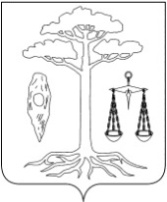 СОВЕТТЕЙКОВСКОГО МУНИЦИПАЛЬНОГО РАЙОНАшестого созыва Р Е Ш Е Н И Еот 27.01.2016 г. № 51-рг. ТейковоО  внесении   изменений   и   дополнений в   решение Совета Тейковского муниципального района от  16.12.2015 г. № 45-р  «О бюджете Тейковского муниципального  района на  2016  год»             В соответствии с Бюджетным кодексом РФ, Федеральным Законом от  06.10.2003 г. № 131-ФЗ «Об общих принципах организации местного самоуправления в Российской Федерации», Уставом Тейковского муниципального районаСовет Тейковского муниципального района РЕШИЛ:Внести в решение Совета Тейковского муниципального района от 16.12.2015 г. № 45-р «О бюджете Тейковского муниципального района на 2016 год»  следующие изменения и дополнения:1. В подпункте 1 пункта 1 решения:- в  абзаце третьем цифры «154249,1» заменить цифрами «150060,8»;         - в  абзаце четвертом цифры «154249,1» заменить цифрами «151050,1»;- в абзаце пятом цифры «0» заменить цифрами «989,3».         2. В пункте 4 решения: - в абзаце втором подпункта 1 цифры «128625,6» заменить цифрами «124945,6»;- в абзаце третьем подпункта 2 цифры «299,3» заменить цифрами «408,1».         3. Приложение 2 к решению изложить в новой редакции согласно приложению 1.         4.  Приложение 3 к решению:              -  после строки «040 2 02 03024 05 0000 151» «Субвенции бюджетам муниципальных районов на выполнение передаваемых полномочий субъектов Российской Федерации» дополнить строкой «040 2020312105 0000 151» «Субвенции бюджетам муниципальных районов на проведение Всероссийской сельскохозяйственной переписи в 2016 году»;5. Приложение 4 к решению изложить в новой редакции согласно приложению 2.  6. Приложение 6 к решению изложить в новой редакции согласно приложению 3.     7. Приложение 7 к решению изложить в новой редакции согласно приложению 4.        8. Приложение 8 к решению изложить в новой редакции согласно приложению 5.    Глава Тейковскогомуниципального района                              	       С.А. Семенова 